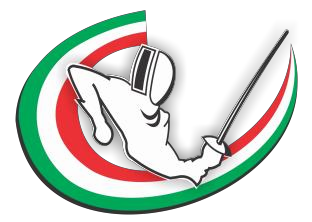 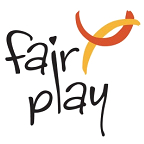 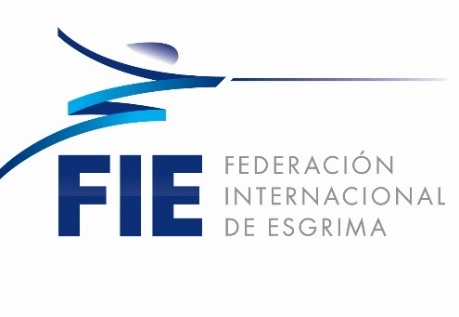 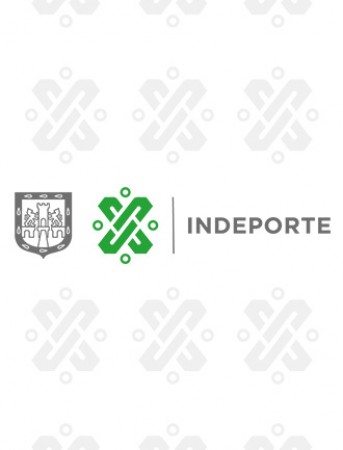 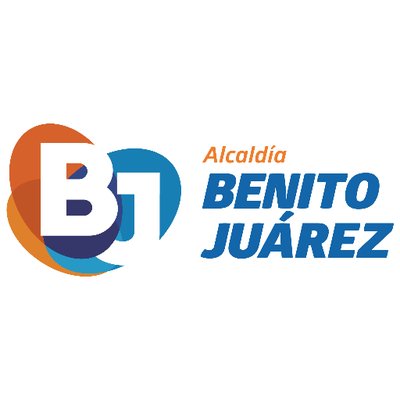 Satellite World CupMen´s FoilMexico City, MexicoSeptember 28th & 29th 2019General InformationHorario de competencia (aproximado)RegistryAccreditation must be done on Saturday, September 28th. Before 18:00hrs. The accreditation office will be located at the competition venue.Hotel & reservations informationHoliday Inn Hotel, located 5 minutes away from the competition venue. For hotels information and/or booking you reservation please contact via e-mail to: All booking reservation, should be done through this contact to be official and considered to get the organization supportLocal TransportFor all the transport information, and booking for transport to the competition venue and airport- official hotel-  airport please contact via e- mail to:For Airport-Hotel- Airport transport booking please send your Flight information (Time, airline, flight number) arrival and departure with the passengers number with seven days in advance.The offered transport will be provided as a regular basis schedule and only for the delegations that are registered on the official hotelsVisaTo obtain visas, we ask the national federations to send an e-mail to: fme.esgrima@gmail.com with a passport copy. We will send you then an invitation letter which you will have to submit, accompanied with any required personal identification documents to the Mexican consulate closest to you. To consult the list of the countries requiring visas, please visit: http://www.inm.gob.mx/index.php/page/Paises_Visa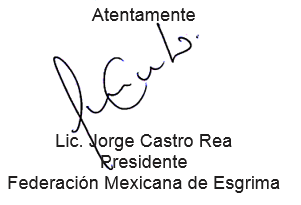 DateSeptember 28th & 29th,  2018Venue“Juan de la Barrera” Gym AddressAvenida División del Norte No. 2333, Colonia General Pedro María Anaya, Alcaldía Benito Juárez, C.P. 03340, Ciudad de México, México.OrganizerMexican Fencing FederationEventSenior men’s FoilParticipantsOpen to all fencers with a valid 2019-2020 FIE license. Is not allowed for a fencer to be part on an FIE official event unless it’s 13 years old at least on January the 1st of the competition year.RegistryThe candidates must be registered via the web page of the FIE www.fie.org, via their federation, according to the FIE dates and rules (cf. o.54).Entry FeeAll participants must pay 30€ per fencer to be paid to the organizers at the moment of registration (FIE Regulations).FormulaAccording to FIE regulationsRefereesAccording to FIE regulations art. o.25MaterialAccording to FIE regulationsSaturday, September 28thSaturday, September 28th14:00 - 18:00Weapons check12:00 - 14:00Registration14:00Poules PublicationSunday, September 29thSunday, September 29th8:00-17:00Weapons check12:00Start of Poules14:30Direct Elimination17:00Semifinals and Finals Contact:Ana Elizabeth GonzálezE-mail:gopa8607@gmail.comContact:Ana Elizabeth GonzálezE-mail:gopa8607@gmail.com